UČENICI: SVIMolim roditelje da pročitaju učenicima ove rečenice. Svaki dan budemo obradili jednu vrstu rečenica.Bitno je naglasiti da imamo 3 vrste rečenica- IZJAVNU (na kraju rečenice točka), UPITNU (na kraju rečenice upitnik) i USKLIČNU REČENICU (na kraju rečenice uskličnik).Ovo ispod prepisati u bilježnice velikim tiskanim slovima. A.B. i I.F. prepisati pisanim slovima.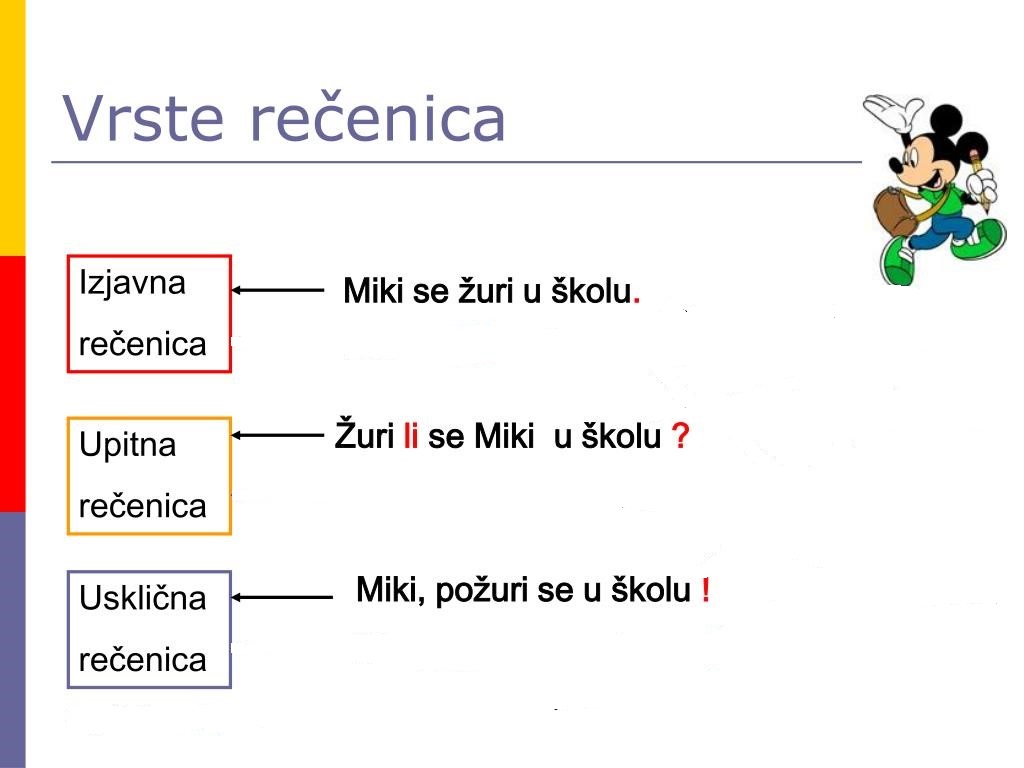 